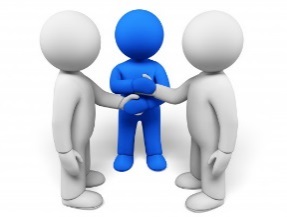 Carta a los padres para pedir el consentimiento de que su hijo/ase forme como mediador/aEstimados padres,Nos complace ofrecer la oportunidad a su hijo/a ______________________________ de participar en el Servicio de Mediación Escolar del IES Axati.Esta actuación está diseñada para formar alumnos mediadores; estos alumnos ayudarán a otros compañeros a resolver desacuerdos de manera respetuosa y pacífica.Su hijo/a, además de ser voluntario/a, fue escogido por sus profesores para ser formado como mediador/a.Si ustedes conceden el permiso de que su hijo/a participe en el Servicio de Mediación, por favor, firme este documento y hágaselo llegar a los profesores responsables a través de su hijo/a.Muchas gracias. Atentamente,…..………………………………………………………………………………………………….…………………………………………..Profesores responsables del Servicio,Nuestro hijo/a tiene nuestro permiso para participar en el Servicio de Mediación Escolar.Firma padre/madre/tutor/a,En Lora del Río, a ___ de __________ de 201_Fdo.: Cristina Blanco PastorFdo.: Cristina Buza PortilloFdo.: Mª Dolores Cascante BurgosFdo.: Juan Carlos García GómezFdo.: Pastora Hernández BarreraFdo.: Carmen Miranda LosaFdo.: Mª Carmen Ortiz de AndrésFdo.: Mª Dolores Ruano AguileraFdo.: Encarnación Vera JiménezFdo.: Ana Salado López